УтверждаюПервый заместитель Министрапросвещения Российской ФедерацииА.В.БУГАЕВ11 августа 2023 г. N АБ-211/06внПРИМЕРНЫЙ КАЛЕНДАРНЫЙ ПЛАНВОСПИТАТЕЛЬНОЙ РАБОТЫ НА 2023/2024 УЧЕБНЫЙ ГОД2023 год - 200-летие со дня рождения Константина Дмитриевича Ушинского (русский педагог, писатель, основоположник научной педагогики в России)2023 год - Год педагога и наставникаЮбилейные даты со дня рождения писателей, музыкантов, художников и других деятелейПриложениек Примерному календарному планувоспитательной работына 2023/2024 учебный год,утвержденному Бугаевым А.В.11 августа 2023 г. N АБ-211/06внПЕРЕЧЕНЬМЕРОПРИЯТИЙ, РЕКОМЕНДУЕМЫХ К РЕАЛИЗАЦИИ В РАМКАХКАЛЕНДАРНОГО ПЛАНА ВОСПИТАТЕЛЬНОЙ РАБОТЫНА 2023/2024 УЧЕБНЫЙ ГОД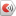 Сентябрь 20231 сентября-День знаний3 сентября-День окончания Второй мировой войны-День солидарности в борьбе с терроризмом8 сентября-Международный день распространения грамотности10 сентября-Международный день памяти жертв фашизма13 сентября-100 лет со дня рождения советской партизанки Зои Космодемьянской (1923 - 1941)27 сентября-День работника дошкольного образованияДень туризмаОктябрь 20231 октября-Международный день пожилых людей-Международный день музыки4 октября-День защиты животных5 октября-День учителя15 октября-День отца в России25 октября-Международный день школьных библиотекНоябрь 20234 ноября-День народного единства8 ноября-День памяти погибших при исполнении служебных обязанностей сотрудников органов внутренних дел России20 ноября-День начала Нюрнбергского процесса26 ноября-День матери в России30 ноября-День Государственного герба Российской ФедерацииДекабрь 20233 декабря-День неизвестного солдата-Международный день инвалидов5 декабря-День добровольца (волонтера) в России8 декабря-Международный день художника9 декабря-День Героев Отечества10 декабря-День прав человека12 декабря-День Конституции Российской Федерации25 декабря-День принятия Федеральных конституционных законов о Государственных символах Российской ФедерацииЯнварь 202425 января-День российского студенчества27 января-80 лет со дня полного освобождения Ленинграда от фашистской блокады (27 января 1944)-День освобождения Красной армией крупнейшего "лагеря смерти" Аушвиц-Биркенау (Освенцима) - День памяти жертв ХолокостаФевраль 20242 февраля-День разгрома советскими войсками немецко-фашистских войск в Сталинградской битве8 февраля-День российской науки, 300-летие со времени основания Российской Академии наук (1724)15 февраля-День памяти о россиянах, исполнявших служебный долг за пределами Отечества, 35 лет со дня вывода советских войск из Республики Афганистан (1989)21 февраля-Международный день родного языка23 февраля-День защитника ОтечестваМарт 20248 марта-Международный женский день14 марта-450-летие со дня выхода первой "Азбуки" (печатной книги для обучения письму и чтению) Ивана Федорова (1574)18 марта-10 лет со Дня воссоединения Крыма с Россией27 марта-Всемирный день театраАпрель 20247 апреля-Всемирный день здоровья12 апреля-День космонавтики19 апреля-День памяти о геноциде советского народа нацистами и их пособниками в годы Великой Отечественной войны22 апреля-Всемирный день Земли27 апреля-День российского парламентаризмаМай 20241 мая-Праздник Весны и Труда9 мая-День Победы18 мая-Международный день музеев19 мая-День детских общественных организаций России24 мая-День славянской письменности и культурыИюнь 20241 июня-День защиты детей6 июня-День русского языка12 июня-День России22 июня-День памяти и скорби29 июня-День молодежиИюль 20248 июля-День семьи, любви и верности28 июля-День Военно-морского флотаАвгуст 202410 августа-День физкультурника22 августа-День Государственного флага Российской Федерации27 августа-День российского кино7 сентября-100 лет со дня рождения советского поэта Эдуарда Аркадьевича Асадова (1923 - 2004)8 сентября-100 лет со дня рождения советского поэта Расула Гамзатова (1923 - 2003)9 сентября-195 лет со дня рождения русского писателя Льва Николаевича Толстого (1828 - 1910)28 сентября-105 лет со дня рождения педагога Василия Александровича Сухомлинского (1918 - 1970)3 октября-150 лет со дня рождения писателя Вячеслава Яковлевича Шишкова (1873 - 1945)9 ноября-205 лет со дня рождения писателя Ивана Сергеевича Тургенева (1818 - 1883)10 ноября-135 лет со дня рождения ученого, авиаконструктора Андрея Николаевича Туполева (1888 - 1972)23 ноября-115 лет со дня рождения советского писателя Николая Николаевича Носова (1908 - 1976)5 декабря-220 лет со дня рождения поэта Федора Ивановича Тютчева (1803 - 1873)19 января(31 января)-190 лет со дня рождения русского мецената, собирателя живописи Сергея Михайловича Третьякова (1834 - 1892)22 января-120 лет со дня рождения советского детского писателя Аркадия Петровича Гайдара (1904 - 1941)5 февраля-120 лет со дня рождения героя Великой Отечественной войны Александра Матвеевича Матросова (1924 - 1943)8 февраля-190 лет со дня рождения русского ученого Дмитрия Ивановича Менделеева (1834 - 1907)11 февраля-130 лет со дня рождения российского детского писателя Виталия Валентиновича Бианки (1894 - 1959)13 февраля-255 лет со дня рождения русского писателя и баснописца Ивана Андреевича Крылова (1769 - 1844)4 марта-165 лет со дня рождения русского физика Александра Степановича Попова (1859 - 1906)9 марта-90 лет со дня рождения советского летчика-космонавта Юрия Гагарина (1934 - 1968)18 марта-180 лет со дня рождения композитора Николая Андреевича Римского-Корсакова (1844 - 1908)21 марта-185 лет со дня рождения композитора Модеста Петровича Мусоргского (1839 - 1881)1 апреля-215 лет со дня рождения писателя Николая Васильевича Гоголя (1809 - 1852)12 апреля-185 лет со дня рождения русского географа Николая Михайловича Пржевальского (1839 - 1888)2 мая-295 лет со дня рождения российской императрицы Екатерины II (1729 - 1796)100 лет со дня рождения писателя Виктора Петровича Астафьева (1924 - 2001)1 июня-220 лет со дня рождения русского композитора Михаила Ивановича Глинки (1804 - 1857)2 июня-120 лет со дня рождения русского писателя Николая Корнеевича Чуковского (1904 - 1965)6 июня-225 лет со дня рождения русского поэта и писателя Александра Сергеевича Пушкина (1799 - 1837)7 июня-230 лет со дня рождения русского поэта Петра Яковлевича Чаадаева (1794 - 1856)8 июля-130 лет со дня рождения советского физика Петра Леонидовича Капицы (1894 - 1984)5 августа-180 лет со дня рождения русского художника Ильи Ефимовича Репина (1844 - 1930)10 августа-130 лет со дня рождения писателя Михаила Михайловича Зощенко (1894 - 1958)N п/пНаименование мероприятияСсылка на положение (информация о мероприятии)Целевая аудиторияОрганизацияВ течение годаВ течение годаВ течение годаВ течение годаВ течение года1."Уроки мужества"Общеобразовательные организации, профессиональные образовательные организации, образовательные организации высшего образованияМинистерство обороны Российской Федерации2.Всероссийский проект "Лига вожатых"https://вожатый.рф/Общеобразовательные организации, профессиональные образовательные организации, образовательные организации высшего образованияФГБУ "Российский детско-юношеский центр"3.Всероссийский детский фестиваль народной культуры "Наследники традиций"https://naslednikitraditsy.ru/Обучающиеся образовательных организаций всех типов в возрасте 10 - 17 летМинистерство просвещения Российской Федерации,ФГБУК "Всероссийский центр развития художественного творчества и гуманитарных технологий"4.Программа развития социальной активности учащихся начальных классов "Орлята России"https://orlyatarussia.ru/Общеобразовательные организацииМинистерство просвещения Российской Федерации,ФГБУ "Российский детско-юношеский центр",ФГБОУ "Всероссийский детский центр "Орленок",Общероссийское общественно-государственное движение детей и молодежи "Движение первых"5.Всероссийские открытые онлайн-урокиhttps://трансляции.институтвоспитания.рф/Общеобразовательные организации, профессиональные образовательные организацииФГБНУ "Институт изучения детства, семьи и воспитания"6.Всероссийский конкурс "Большая перемена"https://bolshayaperemena.online/Общеобразовательные, профессиональные образовательные организацииАНО "Большая перемена",АНО "Россия - страна возможностей",ФГБУ "Российский центр гражданского и патриотического воспитания детей и молодежи",Общероссийское общественно-государственное движение детей и молодежи "Движение первых"7.Проект "Без срока давности". Всероссийский конкурс сочинений "Без срока давности"https://безсрокадавности.рф/https://memory45.ru/Общеобразовательные организации, профессиональные образовательные организации, образовательные организации высшего образованияМинистерство просвещения Российской Федерации,ООД "Поисковое движение России",ФГБОУ ВО "Московский государственный педагогический университет",Общероссийское общественно-государственное движение детей и молодежи "Движение первых"8.Всероссийская общественно-государственная инициатива "Горячее сердце" с международным участием.Урок мужества, приуроченный к Торжественной церемонии награждения лауреатов Всероссийской общественно-государственной инициативы "Горячее сердце"https://cordis.fondsci.ru/https://cordis.fondsci.ru/urok-muzhestva/http://vcht.center/events/goryachee-serdtce/Общеобразовательные организации, профессиональные образовательные организации, образовательные организации высшего образованияФонд социально-культурных инициатив,ФГБУК "Всероссийский центр развития художественного творчества и гуманитарных технологий"9.Комплекс мероприятий, направленный на организацию работы отрядов ЮИД и организацию безопасности детей на дорогах, (в т.ч. всероссийский форум юных инспекторов движения, межгосударственный слет юных инспекторов движения, всероссийский конкурс юных инспекторов движения "Безопасное колесо")http://vcht.center/events/bdd/vserossijskij-forum-yuid/Обучающиеся образовательных организаций - активисты ЮИД в возрасте 11 - 17 летМинистерство просвещения Российской Федерации,ФГБУК "Всероссийский центр развития художественного творчества и гуманитарных технологий"10.Программа "Дороги Победы.Путешествие для школьников"https://anoarvt.ru/tours/besplatnye-ekskursii/Общеобразовательные организации, профессиональные образовательные организацииАНО "Агентство развития внутреннего туризма"11.Всероссийский форум "Школа Героя"Общеобразовательные, профессиональные образовательные организацииМинистерство просвещения Российской Федерации, Российское военно-историческое общество12.Всероссийский конкурс школьных музеевhttps://fcdtk.ru/page/1599227169984-polozhenie-usloviya-shkolnye-muzeiОбщеобразовательные организации, профессиональные организации, организации дополнительного образования и дошкольные образовательные организацииМинистерство просвещения Российской Федерации,ФГБОУДО "Федеральный центр дополнительного образования и организации отдыха и оздоровления детей"13.Всероссийский конкурс хоровых и вокальных коллективовhttp://vcht.center/events/konkurs-horovyh-i-vokalnyh-kollektivov/?ysclid=lj8m61u5ae146115388Общеобразовательные организацииМинистерство просвещения Российской Федерации,ФГБУК "Всероссийский центр развития художественного творчества и гуманитарных технологий"14.Гражданско-патриотическая акция "Рисуем Победу"https://risuem-pobedu.ru/https://vk.com/risuem_pobeduОбщеобразовательные организацииОрганизационный комитет "Рисуем Победу" при поддержке Министерства просвещения Российской Федерации,ГБУК г. Москвы "Объединение культурных центров Западного административного округа"15.Единый урок "Права человека"https://ombudsmanrf.orgОбщеобразовательные организации, профессиональные образовательные организацииУполномоченный по правам человека в Российской Федерации,ФГБНУ "Институт изучения детства, семьи и воспитания"16.Образовательно-туристский проект "Университетские смены"https://будьвдвижении.рф/Общеобразовательные организации, профессиональные образовательные организацииОбщероссийское общественно-государственное движение детей и молодежи "Движение первых",Министерство науки и высшего образования Российской Федерации,Министерство просвещения Российской Федерации,Федеральное агентство по делам молодежи,17.Всероссийский фестиваль "Спартакиада Первых"https://будьвдвижении.рф/Общеобразовательные организации, профессиональные образовательные организацииОбщероссийское общественно-государственное движение детей и молодежи "Движение первых"18.Всероссийский проект "Хранители истории"https://будьвдвижении.рф/Общеобразовательные организации, профессиональные образовательные организации, образовательные организации высшего образованияОбщероссийское общественно-государственное движение детей и молодежи "Движение первых"19.Военно-патриотическая игра "Зарница 2.0"https://будьвдвижении.рф/Общеобразовательные организации, профессиональные образовательные организации, образовательные организации высшего образованияОбщероссийское общественно-государственное движение детей и молодежи "Движение первых",Министерство просвещения Российской Федерации,Министерства обороны Российской Федерации20.Всероссийский проект "На связи с природой"https://будьвдвижении.рф/Общеобразовательные организации, профессиональные образовательные организацииОбщероссийское общественно-государственное движение детей и молодежи "Движение первых"21.Всероссийский проект "Школьная классика"https://будьвдвижении.рф/Общеобразовательные организации, профессиональные образовательные организации, образовательные организации высшего образованияОбщероссийское общественно-государственное движение детей и молодежи "Движение первых",ФГБУ "Российский детско-юношеский центр",Театральный институт им. Бориса Щукина22.Всероссийский проект "МедиаПритяжение"https://будьвдвижении.рф/Общеобразовательные организации, профессиональные образовательные организацииОбщероссийское общественно-государственное движение детей и молодежи "Движение первых"23.Всероссийский проект "Первая помощь"https://будьвдвижении.рф/Общеобразовательные организации, профессиональные образовательные организацииОбщероссийское общественно-государственное движение детей и молодежи "Движение первых",Российский Красный Крест,ВОД "Волонтеры-медики",Всероссийский студенческий корпус спасателей24.Акции "Российского общества "Знание". "Знание о Героях", "Знание. Музеи", "Знание. Театр", "Знание. Лекторий"https://znanierussia.ru/events/vserossijskaya-voenno-patrioticheskaya-prosvetitelskaya-akciya-z-2882Общеобразовательные организации, профессиональные образовательные организации, образовательные организации высшего образованияОбщероссийская общественно-государственная просветительская организация "Российское общество "Знание"25.Всероссийский конкурс "Знание. Авторы"https://authors.znanierussia.ru/Профессиональные образовательные организации, образовательные организации высшего образованияОбщероссийская общественно-государственная просветительская организация "Российское общество "Знание"26.Тематические кинопоказы, приуроченные к памятным датам и государственным праздникам Российской Федерации, в рамках проекта "Знание. Кино"https://kino.znanierussia.ru/Общеобразовательные организации, профессиональные образовательные организации, образовательные организации высшего образованияОбщероссийская общественно-государственная просветительская организация "Российское общество "Знание"27.Молодежный историко-культурный форум "Истоки"https://rospatriotcentr.ru/Общеобразовательные организации, профессиональные образовательные организации, образовательные организации высшего образованияФедеральное агентство по делам молодежи,ФГБУ "Российский центр гражданского и патриотического воспитания детей и молодежи"28.Акция "Всероссийский субботник"https://волонтерыпобеды.рфОбщеобразовательные организации, профессиональные образовательные организацииВсероссийское общественное движение "Волонтеры Победы"29.Международный исторический диктант на тему событий великой отечественной войны "Диктант Победы"https://диктантпобеды.рф/Общеобразовательные организации, профессиональные образовательные организации, образовательные организации высшего образованияВсероссийское общественное движение "Волонтеры Победы"30.Всероссийская историческая интеллектуальная игра "1418"https://волонтерыпобеды.рф/event/id/17945Общеобразовательные организации, профессиональные образовательные организации, образовательные организации высшего образованияВсероссийское общественное движение "Волонтеры Победы"31.Всероссийская патриотическая акция "Поклонимся великим тем годам"https://xn--d1amqcgedd.xn--p1ai/Общеобразовательные организации, профессиональные образовательные организации, образовательные организации высшего образованияМолодежная общероссийская общественная организации "Российские Студенческие Отряды"32.Всероссийская программа по развитию советов обучающихся общеобразовательных организаций "Ученическое самоуправление"https://ruy.ru/projects/uchenicheskoe-samoupravlenie/https://vk.com/lider_usu_rsmОбщеобразовательные организацииОбщероссийская общественная организация "Российский Союз Молодежи",Министерство просвещения Российской Федерации,ФГБУ "Российский детско-юношеский центр,Общероссийское общественно-государственное движение детей и молодежи "Движение первых"33.Всероссийская военно-спортивная игра "Победа"https://yunarmy.ru/upload/iblock/ba8/Polozhenie-o-Vserossiyskoy-voenno_sportivnoy-igre-Pobeda-na-2021_2024-gody.pdfОбщеобразовательные организации, профессиональные образовательные организацииМинистерство просвещения Российской Федерации,Министерство обороны Российской Федерации,Всероссийское детско-юношеское военно-патриотическое общественное движение "ЮНАРМИЯ",Общероссийское общественно-государственное движение детей и молодежи "Движение первых"34.Всероссийская акция "Парад у дома ветерана"https://yunarmy.ru/projects/Общеобразовательные организации, профессиональные образовательные организацииВсероссийское детско-юношеское военно-патриотическое общественное движение "ЮНАРМИЯ"35.Всероссийская программа "Мы - граждане России!"https://будьвдвижении.рф/Общеобразовательные организации, профессиональные образовательные организацииОбщероссийское общественно-государственное движение детей и молодежи "Движение первых",Министерство внутренних дел Российской Федерации,Общероссийская общественная организация "Российский Союз Молодежи"36.Всероссийский проект "Звучи"https://будьвдвижении.рф/Общеобразовательные организации, профессиональные образовательные организацииОбщероссийское общественно-государственное движение детей и молодежи "Движение первых"37.Всероссийский проект "Акселератор "Высота"https://будьвдвижении.рф/Общеобразовательные организации, профессиональные образовательные организацииОбщероссийское общественно-государственное движение детей и молодежи "Движение первых"38.Всемирный фестиваль молодежиhttps://будьвдвижении.рф/https://fest2024.ru/Общеобразовательные организации, профессиональные образовательные организации, образовательные организации высшего образованияАНО "Дирекция Всемирного Фестиваля молодежи",Федеральное агентство по делам молодежи,Общероссийское общественно-государственное движение детей и молодежи "Движение первых"39.Всероссийская премия "Премия Первых"https://будьвдвижении.рф/Общеобразовательные организации, профессиональные образовательные организацииОбщероссийское общественно-государственное движение детей и молодежи "Движение Первых"40.Всероссийский фестиваль "Российская школьная весна"https://будьвдвижении.рф/Общеобразовательные организацииОбщероссийская общественная организация "Российский Союз Молодежи",Общероссийское общественно-государственное движение детей и молодежи "Движение первых",Министерство просвещения Российской Федерации41.Всероссийский конкурс молодежных авторских проектов и проектов в сфере образования, направленных на социально-экономическое развитие российских территорий, "Моя страна - моя Россия"https://moyastrana.ruОбщеобразовательные организации, профессиональные образовательные организации, образовательные организации высшего образованияАНО "Россия - страна возможностей",АНО "Научно-методический центр развития и сопровождения образовательных и социально-экономических проектов "Моя страна"42.Всероссийские музейные урокиhttps://fcdtk.ru/page/1599227169984-polozhenie-usloviya-shkolnye-muzeiОбщеобразовательные организации, профессиональные организации, организации дополнительного образованияМинистерство просвещения Российской Федерации,ФГБОУДО "Федеральный центр дополнительного образования и организации отдыха и оздоровления детей"СентябрьСентябрьСентябрьСентябрьСентябрь43.Всероссийская интернет-акция "Для чего я помню 3 сентября"Общеобразовательные организации, профессиональные образовательные организации, образовательные организации высшего образованияФедеральное агентство по делам молодежи44.Всероссийская военно-спортивная игра "Казачий сполох"https://институтвоспитания.рф/documents/docsОбщеобразовательные организации, осуществляющие образовательную деятельность с использованием культурно-исторических традиций казачестваМинистерство просвещения Российской Федерации,ФГБНУ "Институт изучения детства, семьи и воспитания"45.Всероссийская спартакиада допризывной казачьей молодежиhttps://институтвоспитания.рф/documents/docsОбщеобразовательные организации, осуществляющие образовательную деятельность с использованием культурно-исторических традиций казачестваМинистерство просвещения Российской Федерации,ФГБНУ "Институт изучения детства, семьи и воспитания"46.Всероссийский конкурс на звание "Лучший казачий класс"https://институтвоспитания.рф/documents/docsОбщеобразовательные организации, осуществляющие образовательную деятельность с использованием культурно-исторических традиций казачестваМинистерство просвещения Российской Федерации,ФГБНУ "Институт изучения детства, семьи и воспитания"47.Всероссийский слет казачьей молодежи "Готов к труду и обороне"https://институтвоспитания.рф/documents/docsОбщеобразовательные организации, осуществляющие образовательную деятельность с использованием культурно-исторических традиций казачестваМинистерство просвещения Российской Федерации,ФГБНУ "Институт изучения детства, семьи и воспитания"48.Всероссийский туристический слетhttps://будьвдвижении.рф/Общеобразовательные организации, профессиональные образовательные организацииОбщероссийское общественно-государственное движение детей и молодежи "Движение первых"49."Всероссийские спортивные соревнования школьников "Президентские состязания"https://фцомофв.рф/presidental-contest/ps2014-2015/Общеобразовательные организацииМинистерство просвещения Российской Федерации,ФГБУ "ФЦОМОФВ","Всероссийский детский центр "Орленок"50."Всероссийские спортивные игр школьников "Президентские спортивные игры"https://фцомофв.рф/presidental-contest/psi2014-2015/Общеобразовательные организацииМинистерство просвещения Российской Федерации,ФГБУ "ФЦОМОФВ",ФГБОУ "Всероссийский детский центр "Смена"ОктябрьОктябрьОктябрьОктябрьОктябрь51.Всероссийский конкурс обучающихся общеобразовательных организаций "Ученик года"https://www.ruy.ni/_Общеобразовательные организации,Общероссийская общественная организация "Российский союз молодежи"https://vk.com/student.goda52.Всероссийский форум лидеров ученического самоуправления "Территория УСпеха"https://www.ruy.ru/Общеобразовательные организацииОбщероссийская общественная организация "Российский Союз Молодежи",Общероссийское общественно-государственное движение детей и молодежи "Движение первых",ФГБУ "Российский детско-юношеский центр",ФГБОУ "Международный детский центр "Артек",ФГБОУ "Всероссийский детский центр "Океан"https://vk.com/student.goda53.Цикл мероприятий в рамках Большой учительской недели, приуроченной ко Дню учителяhttps://edu.gov.ru/Общеобразовательные организации, профессиональные образовательные организации, образовательные организации высшего образованияМинистерство просвещения Российской Федерации54."Всероссийский Форум школьных и студенческих спортивных клубов"https://фцомофв.рф/activities/page905/page906/Общеобразовательные организации, профессиональные образовательные организацииМинистерство просвещения Российской Федерации,ФГБУ "ФЦОМОФВ"ДекабрьДекабрьДекабрьДекабрьДекабрь55.Международный форум гражданского участия "#МыВместе" с вручением международной премии за вклад в развитие гражданского общества и решение социальных проблем "МЫ ВМЕСТЕ"/"WE ARE TOGETHERhttps://xn--l1adgmc.xn--b1agazb5ah1e.xn--p1ai/Профессиональные образовательные организации, образовательные организации высшего образованияФедеральное агентство по делам молодежи,ФГБУ "Российский центр гражданского и патриотического воспитания детей и молодежи"56.Российская национальная премия "Студент года" профессиональных образовательных организацийhttps://www.ruy.ru/https://vk.com/uchenikgodaofficialПрофессиональные образовательные организацииОбщероссийская общественная организация "Российский Союз Молодежи"57."Уроки доброты" по пониманию инвалидности и формированию толерантных установокhttps://ikp-rao.ni/uroki-dobroty/Общеобразовательные организацииМинистерство просвещения Российской Федерации,ФГБНУ "Институт коррекционной педагогики"ФевральФевральФевральФевральФевраль58.Смотр-конкурс на звание "Лучший казачий кадетский корпус"https://институтвоспитания.рф/documents/docsОбщеобразовательные организации, осуществляющие образовательную деятельность с использованием культурно-исторических традиций казачестваМинистерство просвещения Российской Федерации,ФГБНУ "Институт изучения детства, семьи и воспитания"МартМартМартМартМарт59.Международная акция "Сад памяти"https://волонтерыпобеды.рф/https://садпамяти2023.рф/Общеобразовательные организации, профессиональные образовательные организации, образовательные организации высшего образованияАНО "Сад Памяти",Всероссийское общественное движение "Волонтеры Победы",Фонд памяти полководцев ПобедыАпрельАпрельАпрельАпрельАпрель60.Акция "Всероссийский день заботы о памятниках истории и культуры"https://vk.com/volonterycultury?w=wall-185264972_2171https://волонтерыкультуры.рф/news/264Общеобразовательные организации, профессиональные образовательные организации, образовательные организации высшего образованияМинистерство культуры Российской Федерации,Федеральное государственное бюджетное учреждение культуры "Центр культурных стратегий и проектного управления"МайМайМайМайМай61.Ежегодная акция "Летопись сердец"https://культурадляшкольников.рф/https://vk.com/culture4schoolkidsОбщеобразовательные организации, профессиональные образовательные организацииМинистерство культуры Российской Федерации,Федеральное государственное бюджетное учреждение культуры "Центр культурных стратегий и проектного управления",Общероссийская общественно-государственная организация "Российский фонд культуры"ИюньИюньИюньИюньИюнь62.Фестиваль "Движения Первых"https://будьвдвижении.рф/Общеобразовательные организации, профессиональные образовательные организацииОбщероссийское общественно-государственное движение детей и молодежи "Движение первых"63.Всероссийская акция "Свеча памяти"https://fadm.gov.ru/https://rospatriotcentr.ruОбщеобразовательные организации, профессиональные образовательные организации, образовательные организации высшего образованияФедеральное агентство по делам молодежи,ФГБУ "Российский центр гражданского и патриотического воспитания детей и молодежи",Всероссийское общественное движение "Волонтеры Победы"64.Всероссийский студенческий выпускнойhttps://minobrnauki.gov.ru/Образовательные организации высшего образованияМинистерство науки и высшего образования Российской Федерации65."Всероссийские спортивные игры школьных спортивных клубов"https://фцомофв.рф/activities/sport_mass/page349/Общеобразовательные организацииМинистерство просвещения Российской Федерации,ФГБУ "ФЦОМОФВ"66."Всероссийская спартакиада школьных спортивных клубов для обучающихся с ОВЗ и детей-инвалидов"https://фцомофв.рф/activities/sport_mass/page908/Команды школьных спортивных клубов специальных (коррекционных) общеобразовательных организацийМинистерство просвещения Российской Федерации,ФГБУ "ФЦОМОФВ"67.Всероссийская акция "Физическая культура и спорт - альтернатива пагубным привычкам"https://фцомофв.рф/activities/konkurs_akcii/page462/Общеобразовательные организации, профессиональные образовательные организации, образовательные организации высшего образования, дошкольные образовательные организацииМинистерство просвещения Российской Федерации,ФГБУ "ФЦОМОФВ"